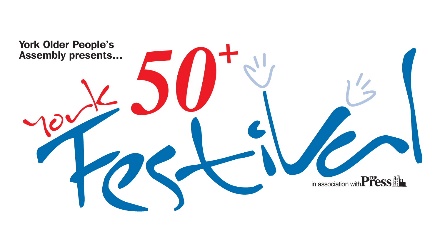 York Older People’s AssemblySt Sampsons Centre, Church St, York, YO1 8BERegistered Charity 1101018 yorkolderpeoplesassembly@outlook.comwww.yorkassembly.org.uk 2024 Event application formPlease complete (digitally, not by hand so there is less chance of making a mistake transcribing, just click on the form, type and save the form with your name or event added to the file name) and return by email by 31 July to yorkfiftyplus@gmail.com plus send a paper copy + £6 entry for each event (cheques payable to York Older People’s Assembly) to: YOPA, St Sampsons Centre, Church St, York, YO1 8BE or pay by BACS to Sort Code:309950 Account: 77997668In order to publicise the success of the Festival and promote it again next year we would like photos of as many events as possible, please indicate if you are able to arrange your own photographer, if not we will try to arrange one. I can arrange my own photographer: yes / noWe have been advised to remind you that, when you organise an event, you are responsible for ensuring people joining in are not at risk. Public and Product Liability Insurance, usually known as Public Liability Insurance (PLI) protects you if members of the public suffer personal injury or property damage because of your activities. Please let us know if you have PLI:  yes / no. If you need further advice on this, please phone Mary on 07920 162034 or 01904 332613, or email her on marycannon3988@gmail.com Organisation / Group Name…………………………………………………………………………Contact info. for admin. purposes:  Name…………………………….………………………….Phone………………… Email………………………...............…Public Contact info. for the brochure: Name………………………....... Phone………………….and / or email………………...…………and / or website address………………………………………………………………………………Details for brochure inclusion:  Title of event 1 ………………………………………………….Venue (full address, including postcode / online joining instructions) ……………………………  ……………..................………………….........................................................................................Date / dates………….........…Start Time……...…...End Time...................Cost, if any……......... Access (please delete as appropriate): Wheelchair access; Yes / No   Hearing loop; Yes / NoAccessible toilet; Yes / No    BSL interpreter; Yes / No   Blue Badge Parking; Yes / NoDescription of Event (50 WORDS MAX. INCLUDING TITLE)  ………………………………………………………………………………………………………………………………………………………………………………………………………………………………………………………………………………………………………………………………………Are numbers limited / is booking advised or essential?Please state number of events if more than 1 and continue on another page / more pages if neededYork 50+ Festival 2024 Event application form – page 2Organisation / Group Name…………………………………………………………………………Title of event 2…...…………………………………………………………………………………….Venue (full address, including postcode / online joining instructions) ………………..................…………………...........................................................................................................................Date / dates………….........…Start Time……...…...End Time...................Cost, if any……......... Access (please delete as appropriate)Wheelchair access; Yes / No      Accessible toilet; Yes / No         Hearing loop; Yes / No                           BSL interpreter; Yes / No            Blue Badge Parking; Yes / NoDescription of Event (50 WORDS MAX. INCLUDING TITLE)  ………………………………………………………………………………………………………………………………………………………………………………………………………………………………………………………………………………………………………………………………………Are numbers limited / is booking advised or essential?Title of event 3...……………………………………………………………………………………...…Venue (full address, including postcode / online joining instructions) ………………..................…………………...........................................................................................................................Date / dates………….........…Start Time……...…...End Time...................Cost, if any……......... Access (please delete as appropriate)Wheelchair access; Yes / No      Accessible toilet; Yes / No     Hearing loop; Yes / No                           BSL interpreter; Yes / No            Blue Badge Parking; Yes / NoDescription of Event (50 WORDS MAX. INCLUDING TITLE)  ………………………………………………………………………………………………………………………………………………………………………………………………………………………………………………………………………………………………………………………………………Are numbers limited / is booking advised or essential?Title of event 4...……………………………………………………………………………………...…Venue (full address, including postcode / online joining instructions) ………………..................…………………...........................................................................................................................Date / dates………….........…Start Time……...…...End Time...................Cost, if any……......... Access (please delete as appropriate)Wheelchair access; Yes / No      Accessible toilet; Yes / No     Hearing loop; Yes / No                           BSL interpreter; Yes / No            Blue Badge Parking; Yes / NoDescription of Event (50 WORDS MAX. INCLUDING TITLE)  ………………………………………………………………………………………………………………………………………………………………………………………………………………………………………………………………………………………………………………………………………Are numbers limited / is booking advised or essential?York 50+ Festival 2024 Event application form – page 3Organisation / Group Name…………………………………………………………………………Title of event 5...……………………………………………………………………………………...…Venue (full address, including postcode / online joining instructions) ………………..................…………………...........................................................................................................................Date / dates………….........…Start Time……...…...End Time...................Cost, if any……......... Access (please delete as appropriate):Wheelchair access; Yes / No      Accessible toilet; Yes / No     Hearing loop; Yes / No                           BSL interpreter; Yes / No            Blue Badge Parking;  Yes / NoDescription of Event (50 WORDS MAX. INCLUDING TITLE)  ………………………………………………………………………………………………………………………………………………………………………………………………………………………………………………………………………………………………………………………………………Are numbers limited / is booking advised or essential?Title of event 6...……………………………………………………………………………………...…Venue (full address, including postcode / online joining instructions) ………………..................…………………...........................................................................................................................Date / dates………….........…Start Time……...…...End Time...................Cost, if any……......... Access (please delete as appropriate):Wheelchair access; Yes / No      Accessible toilet; Yes / No     Hearing loop; Yes / No                           BSL interpreter; Yes / No            Blue Badge Parking; Yes / NoDescription of Event (50 WORDS MAX. INCLUDING TITLE)  ………………………………………………………………………………………………………………………………………………………………………………………………………………………………………………………………………………………………………………………………………Are numbers limited / is booking advised or essential?Title of event 7...……………………………………………………………………………………...…Venue (full address, including postcode / online joining instructions) ………………..................…………………...........................................................................................................................Date / dates………….........…Start Time……...…...End Time...................Cost, if any……......... Access (please delete as appropriate):Wheelchair access; Yes / No      Accessible toilet; Yes / No     Hearing loop; Yes / No                           BSL interpreter; Yes / No            Blue Badge Parking; Yes / NoDescription of Event (50 WORDS MAX. INCLUDING TITLE)  ………………………………………………………………………………………………………………………………………………………………………………………………………………………………………………………………………………………………………………………………………Are numbers limited / is booking advised or essential?